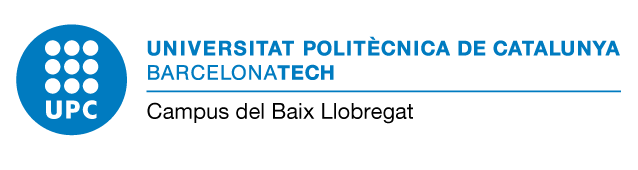                              Edifici D7 - C/Esteve Terradas, 10                             08860 Castelldefels  (Barcelona)                             Campus Baix Llobregat - Parc Mediterrani de la TecnologiaSOL·LICITUD DE PROVA DE CONJUNT / D’APTITUDNom i Cognoms:	DNIDomicili a efectes de notificació:Carrer:	núm.:	esc.:	pis:	porta:Població:				Codi     postal: 	 Província:			e-mail:			@   	 Telèfon:                                               Mòbil:E X P O S A:Que ha rebut resolució del MEC sobre el seu expedient d’homologació de títols estrangers universitaris per la titulació de:D E M A N A:Ser admès com estudiant/a de Prova de Conjunt / d’Aptitud amb la modalitat de: (triar només 1)Examen	Realització (curs i quadrimestre):  	Unitats docents a cursar	Inici (curs i quadrimestre):Centre:DOCUMENTACIÓ (que s’adjunta en el moment de la sol·licitud):Fotocòpia de la resolució del MEC sobre el seu expedient d’homologació de títols estrangers universitarisProposta d’assignatures del Cap d’EstudisFull de dades personals de l’estudiant/aFotocòpia de DNI o Passaport o NIE                Em dono per assabentat de la informació bàsica sobre protecció de dades que es              presenta al revers, i que he llegitSignatura:Nom:Castelldefels,	 	IL·LM/A. SR/A. DIRECTOR/A DE L’ESCOLA D’ENGINYERIA DE TELECOMUNICACIÓ I AEROESPACIAL DE CASTELLDEFELSIL·LM/A. SR/A. DIRECTOR/A DE L’ESCOLA D’ENGINYERIA AGROALIMÈNTARIA I DE BIOSISTEMES DE BARCELONA		          1 de 22 de 2Informació sobre protecció de dadesInformació sobre protecció de dadesResponsable del tractamentUniversitat Politècnica de CatalunyaCampus del Baix Llobregathttps://cbl.upc.edu/cacbl.proteccio.dades@upc.eduDades de contacte del delegat de protecció de dades: Universitat Politècnica de Catalunyahttps://www.upc.edu/normatives/ca/proteccio-de-dades/normativa-europea-de-proteccio-de-dades/dades-de-contacte-del-delegat-de-proteccio-de-dadesFinalitat del tractament:F01.4 Admissió, matrícula, avaluació i gestió de l’expedient acadèmic dels estudiantshttps://rat.upc.edu/ca/registre-de-tractaments-de-dades-personals/F01.4Tramitar les sol.licituds per realitzar la prova de conjunt de les escoles del Campus del Baix LlobregatLegitimació:Exercici de poders públicshttps://www.upc.edu/normatives/ca/proteccio-de-dades/normativa-europea-de-proteccio-de-dades/legitimacioDestinataris:Les vostres dades no es comunicaran a tercers, tret que hi hagi una obligació legalDrets de les persones:Sol·licitar l’accés. La rectificació o supressió. La limitació del tractament. Oposar-se al tractament. Portabilitat de les dades.https://www.upc.edu/normatives/ca/proteccio-de-dades/normativa-europea-de-proteccio-de-dades/dretsTermini de conservació:Mentre sigui necessari per a qualsevol dels propòsits que es descriuen a la nostra política de conservacióhttps://www.upc.edu/normatives/ca/proteccio-de-dades/normativa-europea-de-proteccio-de-dades/politica-de-conservacio-de-les-dades-de-caracter-personalReclamació:Si no ha estat satisfet l’exercici dels vostres drets, podeu  presentar una reclamació davant  l’APDCAT: apdcat.gencat.cat